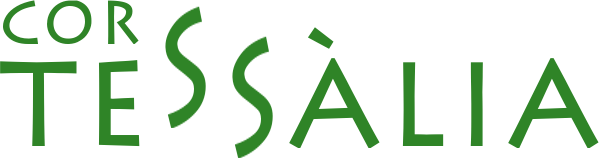 COR TESSÀLIAwww.cortessalia.comFacebook.com/cor.tessalia | twitter.com/cortessaliaEL VIA CRUCIS DE FRANZ LISZTBaríton: Oriol MallartOrgue: Vicenç Prunés i LloretDirecció: Xavier García CardonaDivendres, 24 de febrer de 2017, 21hV Cicle de Música Sacra Coral al MonestirMonestir de Sant Cugat del VallèsDiumenge, 5 de març de 2017, 18hCicle “La Música del Cel / La Música dels Vitralls”www.musicasacragranollers.orgEsglésia de Sant Esteve de GranollersOrgue Josep Maria Ruera de Sant Esteve de Granollers (Hugo Mayer Orgelbau, GmbH, 2006-2007) PROGRAMAJohann Sebastian Bach(Eisenach, Alemanya, 21 de març de 1685 – Leipzig, Alemanya, 28 de juliol de 1750)Coral: O Traurigkeit, o Herzeleid!, BWV 404Text: Würzburger Gesangbuch, 1628Cor i orgueJohannes Brahms(Hamburg, Alemanya, 7 de maig de 1833 – Viena, Àustria, 3 d'abril de 1897)Preludi coral i fuga sobre O Traurigkeit, o Herzeleid!, WoO 7[Prelude]. Poco Adagio (1858)Fugue. Adagio (1873)OrgueJohann Sebastian BachÀria: Mache dich, mein Herze, reinDe la Passió segons Sant Mateu, núm. 75, BWV 244 (1729)Text: Christian Friedrich Henrici, Picander (Stolpen, Alemanya, 14 de gener de 1700 – Leipzig, Alemanya, 10 de maig de 1764) Baríton i orgueFranz Liszt(Doborjan, Hongria, 22 d'octubre de 1811 – Bayreuth, Alemanya, 31 de juliol de 1886)Via Crucis, S.53, LW.J33 (1878–79)Les 14 estacions del camí de la creuBaríton solista, cor i orgueIntroduccióCor: Vexilla regis prodeuntCor: Impleta sunt quae concinit Cor: O crux, ave, spes unicaText: Venanci Honori Clemencià Fortunat (prop de Treviso, Itàlia, ca.530 –Poitiers, França, 14 de desembre de 600 o 609)Estació I: Jesús és condemnat a mortPilat (baix): Innocens ego sumEstació II: Jesús porta la creuBaríton: Ave, ave crux!Estació III: Jesús cau per primera vegadaCor d’homes: Jesus caditCor de dones: Stabat mater dolorosaEstació IV: Jesús troba la seva mareEstació V: Simó, el Cirineu, ajuda Jesús a portar la creuEstació VI: Santa VerònicaCor: O Haupt voll Blut und WundenText: Paul Gerhardt, 1656 (Gräfenhainichen, Alemanya, 12 de març de 1607 – Lübben, Alemanya, 27 de maig de 1676)Estació VII: Jesús cau per segona vegadaCor d’homes: Jesus caditCor de dones: Stabat mater dolorosaEstació VIII: Les dones de JerusalemJesús (baríton): Nolite flere super meEstació IX: Jesús cau per tercera vegadaCor d’homes: Jesus caditCor de dones: Stabat mater dolorosaEstació X: Jesús és despullat dels seus vestitsEstació XI: Jesús és clavat a la creuCor d’homes: Crucifige!Estació XII: Jesús mor a la creuJesús (baríton): Eli, Eli, lamma Sabacthani?Jesús (baríton): In manus tuas.Soprano I, soprano II i contralt: Consummatum estCor: O Traurigkeit, o Herzeleid!Text: Würzburger Gesangbuch, 1628Estació XIII: Jesús és davallat de la creuEstació XIV: Jesús és col·locat en el sepulcreCor: Ave crux, spes unicaCor: Ave crux!Text: Venanci Honori Clemencià FortunatINTÈRPRETSCOR TESSÀLIASopranosTheresa AnspergerElena Garbisu *Renate FrankeJudit Jerez Orive *Elena Villar VeniniContraltsFriederike BeckerMaría Celeste Miranda AraújoTxus Fernández i Montolí *Antía Núñez Martínez *Cristina Ortodó Parra *Pilar Pardo HerreroCarmen RubioTenorsJoan Fonoll BalletbóMalte BeringerJordi Jaldo GrauXavier Jaldo GrauBarítons / BaixosJulià Arcau Covas *Pau Fincias BorrósSergio Martínez RuizMartí Sancliment-Solé *(*) Solistes Via Crucis (Soprano I, soprano II, contralt & Pilat)Baríton solista: Oriol MallartOrgue: Vicenç Prunés i LloretDirecció: Xavier García CardonaBIOGRAFIESCOR TESSÀLIAFundat l’any 1998, el Cor Tessàlia sorgeix de la voluntat d’un grup d’amics de crear un cor amb l’objectiu de dur a terme projectes musicals d’una manera rigorosa però amena. Des d’aquell moment, el cor ha estat format per persones amb experiència en el món musical i coral, però d’orígens i interessos ben diversos. Al llarg de tots aquests anys, el Cor Tessàlia s’ha caracteritzat, d’un costat, per voler assolir un alt nivel artístic i musical en els seus diversos repertoris, i de l’altre, per la implicació de tots els seus membres en les diferents necessitats que implica el dia a dia d’un cor.Aquest viatge començà sota la direcció de Gemma Tatay debutant el 27 de juny de l’Església de l’Esperança de Barcelona. El Cor Tessàlia continuà creixent sota la direcció de Jordi Marín, Damián Moragas i Laia Santanach. Actualment, el cor és dirigit per Xavier García Cardona, a mans del qual el cor pren un nou aire i nous projectes de cara al futur.Al llarg dels seus 18 anys, el cor ha participat a diversos certàmens i concerts entre els quals cal destacar les actuacions realitzades al Santuari de Montserrat, l’església de Santa Anna de Barcelona, la Seu d’Egara, els Forns Romans de la Fornaca de Vilassar de Dalt i el Reial Monestir de Santa Maria de Pedralbes entre d’altres, així com algunes actuacions al cicle Maig Coral. D’altra banda, el curs passat va tenir l’oportunitat de col·laborar en un projecte conjunt amb l’ESMUC i el Centre d’Arts Escèniques de Terrassa, representant l’òpera Betly de Gaetano Donizetti. En aquests espais hem pogut interpretar peces de totes les èpoques, estils i procedències, tant a capella com acompanyats d’instruments o d’orquestra.Des del Cor Tessàlia sempre hem tingut la curiositat de conèixer noves maneres d’apropar-nos a allò que tant ens estimem que és la música. Per aquest motiu, i gràcies a la voluntat dels membres de la formació, hem fet trobades amb d’altres cors i clases amb persones vinculades professionalment al món del cant: Lluís Vilamajó ens va fer veure que érem un sol ésser cantant, Laia Santanach ens va ensenyar a ser versàtils, José Manuel López Blanco a no tenir por a la música contemporània, Eulàlia Fantova ens va ajudar introduint nous llocs on notar la nostra veu, Michèle Alderete ens va donar el ritme que ens fa bategar, David Azurza la visió del compositor davant la interpretació de les seves sensacions. Tots i cadascun d’ells ha fet de nosaltres el Cor que som avui, i ens han donat la il·lusió per continuar endavant amb aquest projecte que s’encamina cap al futur.XAVIER GARCÍA CARDONA, directorVa néixer a Calella (Barcelona) el 1991 on començà els estudis de llenguatge i piano a l’Escola de Música Victòria Geli, llicenciant-se posteriorment en l’especialitat de direcció d’orquestra al Conservatori Superior del Liceu.En el camp de la direcció d’orquestra ha rebut classes de mestres com Manel Valdivieso, Daniel Mestre, Antoni Ros-Marbà, Enrique García Asensio, Edmon Colomer o K.A. Rickenbacher, i en el de la direcció coral, de mestres com Johann Duijck, Mireia Barrera, Philip Lawson o Josep Vila, entre d’altres.Ha dirigit els cors de l’escola de música Victòria Geli de Calella, el cor de l’”Esplai” de Calella, el cor de Musicologia de la UAB i la Coral Esclat.Actualment dirigeix el Cor Diaula i el Cor Tessàlia, a més de ser el director artístic de la formació vocal Cambra Setze. Així mateix, és co-director de Revoice International Vocal Ensemble, amb el qual ha actuat a Espanya, Sèrbia, Alemanya, Bèlgica, Itàlia i Àustria, actuant a l’Expo de Milà (2015) o al Festival “Voices of Spirit” de Graz (2015). Destaca també la incorporació al comitè artístic de l’11è Simposi Coral Mundial de Barcelona 2017, així com la beca que li ha atorgat l’”European Festival of Youth Choirs Basel” per participar en el festival dins del programa “Start Up for Young Conductors”.També ha dirigit les formacions Jove Ensemble de Barcelona, Orquestra Amics dels Clàssics, Ensemble Liceu XXI i Òpera Jove, destacant l’estrena de l’obra “Les Solituds”, de Joel Riu (2013), o la gira per diferents teatres i auditoris catalans amb l’òpera L’Impresario in angustie (2015), així com la dirección musical del cor i banda interna de l’òpera Suor Angelica al Conservatori Superior del Liceu (2014).En el camp de la composició ha estrenat diferents obres corals, pianístiques i vocals, destacant Les quatre estacions (2013), estrenada per la soprano Júlia Sesé en el marc dels XXXI Jocs Florals de Calella, un arranjament de La Castanyera (2014), estrenat pel Cor Ariadna, o un O Magnum Mysterium (2015), estrenat per Revoice International Vocal Ensemble.Així mateix, el març de 2016 obté el primer premi en el Concurso Nacional de Composición Coral Universidad de Burgos per l’obra Galatea. Recentment dues de les seves composicions, O Magnum Mysterium i El desembre congelat, han estat editades per l’editorial Brotons & Mercadal.ORIOL MALLART, barítonL’Oriol Mallart va néixer a Girona, ciutat on va iniciar els seus estudis musicals a l’escola Aula Musical i al Conservatori de Música Isaac Albéniz, en l’especialitat de piano. Actualment està estudiant el Grau Superior de Cant a l’ESMUC, amb Mireia Pintó. També realitza classes amb la Marta Mathéu. Ha realitzat sessions de treball, entre altres, amb Josep Bros, Clemens Morgenthaler, Sigfried Gohritz, Alan Branch i Francisco Poyato. Actualment forma part del Cor de Cambra de la Diputació de Girona, amb el qual ha cantat com a solista en diverses ocasions. També canta al Cor de Cambra Bach zum Mitsingen, i ha format part del Cor Jove Nacional de Catalunya en les seves dues edicions. Ha col·laborat en algunes ocasions amb el cor Lieder Cámera i amb l’Orfeó Català. Entre les seves interpretacions més recents com a solista, destaquen la missa The Western Wind, de J.Sheppard al Festival de Música Sacra de Perpinyà, la cantata Membra Jesu Nostri de D. Buxtehude i la Missa Luterana en Sol M de J.S.Bach. Amb Bach zum Mitsingen ha cantat com a solista en les cantates BWV 72 i BWV 39, aquesta última al Festival Bach de Toulouse. També ha estat solista a la Passió segons Sant Mateu a l’Auditori de Girona, amb Lieder Camera i l’Orquestra Barroca Catalana. En òpera, ha interpretat el rol de Bartolo a Le Nozze di Figaro de W. A. Mozart al Festival de Música de Besançon. També ha cantat el Lamento della Ninfa de C. Monteverdi, en el Festival Temporada Alta de Girona, en un espectacle de la performer Angelica Liddell.VICENÇ PRUNÉS i LLORET, orgue Nascut a Navarcles (Bages). Va rebre la formació musical bàsica a l’Escolania de Montserrat, sota el mestratge del P. Ireneu Segarra. El piano el treballà, entre d’altres, amb Àngel Soler, Albert Attenelle, Árpad Bódó i Ramon Coll. Completà els estudis amb Hortense Cartier-Bresson, a París, i també amb Gyorgy Sëbóck, gran pedagog hongarès. Va ser convidat per A. Lysy als cursos de la “International Menuhin Music Academy” a Gstadt (Suïssa).Premiat en diversos concursos nacionals de Piano i de Música de Cambra. Ha actuat arreu de Catalunya i a importants ciutats de l’Estat, integrant grups de música de cambra, com a solista i també en recitals de “lieder”, especialitat en la qual és particularment reconegut. A l’estranger ha actuat a Àustria, Alemanya, França, Hongria, Itàlia, Suïssa, Polònia, Rússia, Japó, Xina i USA.És el pianista i organista acompanyant habitual dels concerts de l’Escolania de Montserrat, i també ha col·laborat en varis dels seus discos. Ha fet enregistraments per a les principals emissores nacionals i algunes estrangeres.Xavier Montsalvatge digué d’ell: “Vicenç Prunés té al seu favor una positiva agilitat de pulsació, un recte sentit musical i una gran capacitat expressiva”. Estudis d’orgue amb el “Trinity College” i Diplomat en aquest instrument per l’”Associated Board of Royal Schools of Music” de Londres. Ha participat en festivals a l’Estat (Osca, Saragossa, catedral de Barcelona) i a Europa (Itàlia i Rússia). És Diplomat en Ciències Religioses per la Universitat Pontifícia de Comillas (Madrid). Llicenciat per la “Guildhall School of Music & Drama” (Londres) i Professor Superior de Piano i Música de Cambra, exercint de docent a l’Escolania de Montserrat i al Conservatori de Vic.Pare de quatre fills, és el promotor i organista titular de l’orgue Josep Maria Ruera de Sant Esteve de Granollers (Hugo Mayer Orgelbau, 2007) i membre fundador de la Fundació Pro Música Sacra Granollers (www.musicasacragranollers.org).TEXTSO Traurigkeit, o Herzeleid!Oh, tristesa! Oh, patiment del cor!Passió segons Sant MateuMache dich, mein Herze, reinPurifica't bé, cor meuVia CrucisDer Kreuzweg (Die 14 Stationen des Kreuzweges)Camí de la creu (Les 14 estacions del camí de la creu)EinleitungIntroduccióStation I: Jesus wird zum Tode verdammtEstació I: Jesús és condemnat a mortStation II: Jesus trägt sein KreuzEstació II: Jesús porta la creuStation III: Jesus fällt zum ersten MalEstació III: Jesús cau per primera vegada Station IV: Jesus begegnet seiner heiligen MutterEstació IV: Jesús troba la seva mareStation V: Simon von Kyrene hilft Jesus das Kreuz tragenEstació V: Simó de Cirene ajuda Jesús a portar la creuStation VI: Sancta VeronicaEstació VI: Santa VerònicaStation VII. Jesus fällt zum zweiten MalEstació VII: Jesús cau per segona vegadaStation VIII: Die Frauen von JerusalemEstació VIII: Les dones de JerusalemStation IX: Jesus fällt zum dritten MalEstació IX: Jesús cau per tercera vegadaStation X: Jesus wird entkleidetEstació X: Jesús és despullat dels seus vestitsStation XI: Jesus wird ans Kreuz geschlagenEstació XI: Jesús és clavat a la creuStation XII: Jesus stirbt am KreuzeEstació XII: Jesús mor a la creuStation XIII: Jesus wird vom Kreuz genommenEstació XIII: Jesús és davallat de la creuStation XIV: Jesus wird ins Grab gelegtEstació XIV: Jesús és col·locat en el sepulcreO Traurigkeit, o Herzeleid!Ist das nicht zu beklagen?Gott des Vaters einigs Kindwird ins Grab getragen.O Traurigkeit, o Herzeleid!Oh, tristesa! Oh, patiment del cor!No és aquest un motiu de lament?El fill únic de Déués portat a la tomba.Oh, tristesa! Oh, patiment del cor!Mache dich, mein Herze, rein,Ich will Jesum selbst begraben.Denn er soll nunmehr in mirFür und fürSeine süße Ruhe haben.Welt, geh aus, laß Jesum ein!Purifica't bé, cor meu,Jo mateix vull enterrar Jesús,car Ell trobarà en mi,pels segles dels segles,un dolç repòs.Món, aparta’t i deixa entrar a Jesús!Vexilla regis prodeunt,fulget crucis mysteriumqua vita mortem pertulit et morte vitam protulit.Les banderes del rei avancen,resplandeix el misteri de la creuen la qual la vida patí morti amb la seva mort ens donà vida.Impleta sunt quae concinit David fideli carminedicendo nationibus,regnavit a ligno Deus.Amen.Es compliren els profèticscants de David,on digué a les nacions:Regnarà Déu des de les altures.Amén.O crux, ave, spes unica, hoc passionis temporepiis adauge gratiam, reisque dele crimina.Amen.Salve, oh Creu, única esperança  nostra!En aquest temps de passió,augmenta la gràcia en els justosi  esborra  els  crims  del  pecadors.Amén.Innocens ego suma sanguine justi hujus.Jo sóc inocent de la sang d’aquest home just.Ave, ave crux!Salve, oh Creu!Jesus cadit.Jesús cau.Stabat mater dolorosajuxta crucem lacrymosa,dum pendebat filius.Estava la mare dolorosaprop de la creu, tota plorosa,d’on el fill penjava clavat.O Haupt voll Blut und Wunden,voll Schmerz und voller Hohn!O Haupt, zum Spott gebundenmit einer Dornenkron!O Haupt, sonst schön gezieretmit höchster Ehr und Zier,jetzt aber höchst beschimpfet,gegrüßet sei’t du mir!Oh, cap lacerat i ferit,  amarat de dolor i escarni!  Oh, cap envoltat, per burla,  d'una corona d'espines!  Oh, cap un dia ornat  amb grans honors i afalacs,  i ara greument ultratjat! Jo et saludo!Jesus cadit.Jesús cau.Stabat mater dolorosajuxta crucem lacrymosa,dum pendebat filius.Estava la mare dolorosaprop de la creu, tota plorosa,d’on el fill penjava clavat.Nolite flere super me,sed super vos ipsas fleteet super filios vestros.No ploreu per mi,sino per vosaltres mateixosi els vostre fills.Jesus cadit.Jesús cau.Stabat mater dolorosajuxta crucem lacrymosa,dum pendebat filius.Estava la mare dolorosaprop de la creu, tota plorosa,d’on el fill penjava clavat..Crucifige!Crucifiqueu-lo!Eli, Eli, lamma Sabacthani?Déu meu, Déu meu, per què m’heu abandonat?In manus tuas commendo spiritum meum.A les tevés mans encomano el meu esperit.Consummatum est.Tot s’ha acomplert.O Traurigkeit, o Herzeleid!Ist das nicht zu beklagen?Gott des Vaters einigs Kindwird ins Grab getragen.O Traurigkeit, o Herzeleid!Oh, tristesa! Oh, patiment del cor!No és aquest un motiu de lament?El fill únic de Déués portat a la tomba.Oh, tristesa! Oh, patiment del cor!Ave crux, spes unica,mundi salus et gloria,auge piis justitiam.Reisque dona veniam!Amen.Salve, oh Creu, única esperança  nostra,salut i glòria del món,augmenta la justícia per als piadososi porta els dons del rei.Amén.Ave crux!Salve, oh Creu!